Административная процедура 8.1.8.ЗАЯВЛЕНИЕо согласовании (разрешении) переустройства и (или) перепланировки жилого помещения, нежилого помещения в жилом домеЗельвенское районное унитарное предприятие жилищно-коммунального хозяйства просит  разрешить перепланировку жилого помещения, расположенного по адресу: Гродненская область, г.п. Зельва, ул. Булака, д. 31, кв. 5, в соответствии с описанием работ по перепланировке, составленных в произвольной форме. При рассмотрении заявления Зельвенское районное унитарное предприятие жилищно-коммунального хозяйства обязуется в согласованное время предоставить доступ в помещение представителям организации, осуществляющей эксплуатацию жилищного фонда и (или) предоставляющей жилищно-коммунальные услуги, и местного исполнительного и распорядительного органа. Письменное согласие совершеннолетних граждан, имеющих право владения и пользования помещением, переустройство и (или) перепланировка которого инициируется, и участников общей долевой собственности:                                 _______________________________________________             ___________     ____________                                                                                    Фамилия, имя, отчество гражданина                                                                              дата                                  подпись                                _______________________________________________             ___________     ____________                                                                                    Фамилия, имя, отчество гражданина                                                                              дата                                  подпись                                 _______________________________________________             ___________     ____________                                                                                    Фамилия, имя, отчество гражданина                                                                              дата                                   подписьК заявлению прилагаю документы:01.09.2015										И.И. Иванова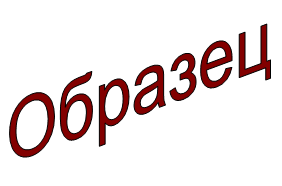 Зельвенский районный исполнительный комитетЗельвенское районное унитарное предприятие жилищно-коммунального хозяйстваГродненская область, г.п. Зельва, ул. Пушкина, 83УНП 509856874тел. +375 ХХ ХХХ-ХХ-ХХ